Отдел образования администрации города Сорска  Ярмарка профессий для выпускников 9-х и 11х классов«Образование и карьера»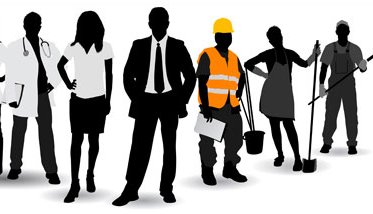 ПРОГРАММАпроведения Ярмарки профессийДата проведения: 22 ноября 2019г, 11.00чМесто проведения: г.Сорск, ул.Кирова, д.32А, МБОУ «Сорская СОШ №3 с УИОП»Цель и задачи мероприятия:- содействие обучающимся 9-х и 11-х  классов общеобразовательных организаций в профессиональном самоопределении выбора наиболее востребованных и перспективных специальностей и рабочих профессий.Участники мероприятия: обучающиеся 9-х, 11-х классов общеобразовательных организаций;родители обучающихся 9-х, 11-х классов общеобразовательных организаций;руководители и педагогические работники муниципальных образовательных организаций.22.11.2019ггород СорскПРОГРАММА МЕРОПРИЯТИЙ для обучающихся общеобразовательных организаций города Сорска и их родителей22 ноября 2019 годаВремя Участники мероприятия10.00-11.00Регистрация участников мероприятияВыставка творческих работ участников мероприятия11.00-11.01Открытие мероприятия руководителем отдела образования администрации города Сорска Киселевой Е.И.11.01-11.10Приветственное слово Уполномоченного по правам ребенка в Республике Хакасия Ауль И.Е.11.10-11.20Филиал ФГАОО ВО «СФУ» Хакасский технический институт (выступление агитбригады, показ видеоролика) 11.20-11.30ФГБОУ ВО «Хакассий государственный университет им.Н.Ф. Катанова»11.30-11.40КГБ ПОУ «Минусинский колледж культуры и искусств»11.40-11.50Муниципальное учреждение здравоохранения РХ «Сорская городская больница»11.50-12.00ООО «Сорский горно-обогатительный комбинат»12.00-12.10Отдел по Усть-Абаканскому району ГКУ РХ «Центр занятости населения»12.10-12.20МБОУ Сорская СОШ №1Консультация для родителей, учащихся